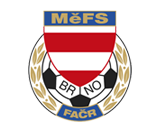 NOMINAČNÍ LISTINAvýběru MěFS Brno, hráčů U12 – r. 2011na středu 30.11.2022Akce: 			halová MOS žáků „O putovní pohár předsedy JmKFS“ – základní koloMísto akce:		sportovní hala ValticeTermín: 		středa 30.11.2022Sraz:			ve středu 30.11.2022, 8:30 - Vídeňská 470/9, Brno (hala Morenda) Ukončení akce:	ve středu 30.11.2022, 17:00  – Vídeňská 470/9, Brno (hala Morenda)Vybavení:	sálová obuv, chrániče, lahev na pití, brankáři rukavice, kartičku pojištěnce, další potřebné zápasové vybaveníNominace hráčů U12:Trenéři výběru: 	Bureš Dominik, Uhlíř Radek		Vedoucí výběru: 	Skoumal ZdeněkV krajním případě lze vyrozumět telefonicky p. Skoumala Zdeňka – tel. +420 604 547 876Za účast hráčů na srazu odpovídá mateřský oddíl.V případě neomluvené neúčasti nominovaných hráčů se klub vystavuje postihu dlečlánku 17 bod 3 RFS !V Brně 24.11.2022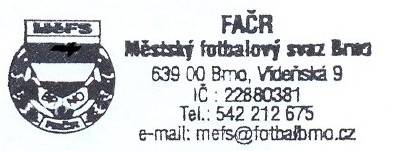    	Ondřej Šafránek, v.r.					               Mgr. Jan Maroši, v.r.	 předseda KM MěFS						   předseda VV MěFSZa správnost:		Libor Charvátsekretář MěFSpříjmení a jménomateřský klubPrchal Adam (B)TJ Tatran BohuniceKozák MatějTJ Tatran BohuniceNekovář SamuelTJ Tatran BohuniceVaněk ŠimonTJ Tatran BohuniceTakáč TomášTJ Tatran BohuniceMayer NicolasFC Dosta Bystrc-KníničkyKolařík JakubFC Dosta Bystrc-KníničkyDrápal MatyášFC Dosta Bystrc-KníničkyMatyáš KamilTJ Start BrnoNovák NicolasČAFC Židenice 2011